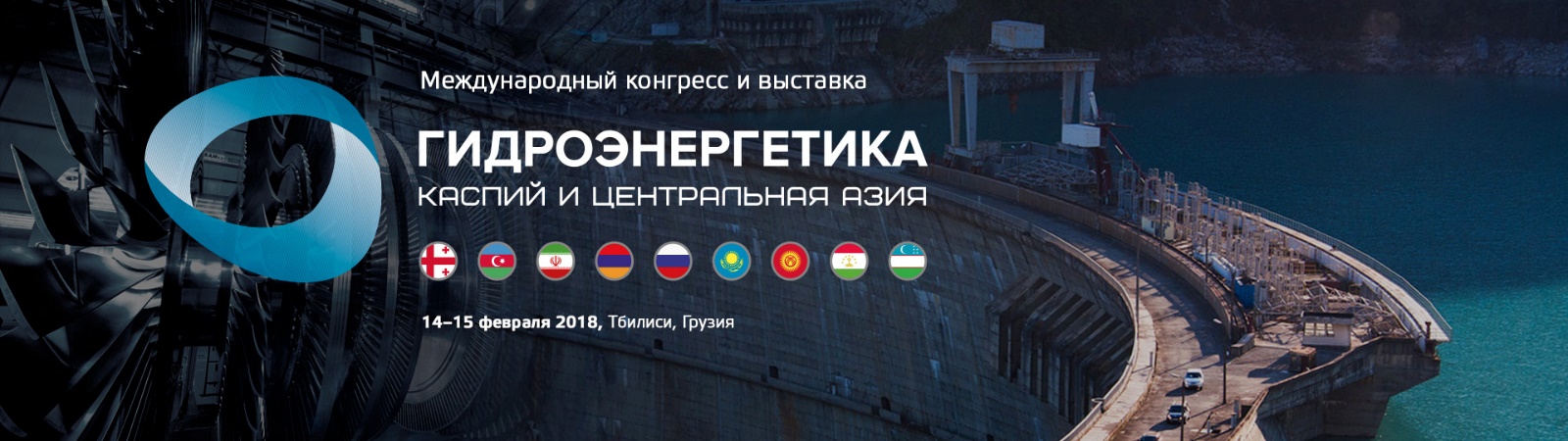 II международный конгресс и выставка «Гидроэнергетика. Каспий и Центральная Азия» (14-15 февраля, Тбилиси, Грузия)www.hydropowercongress.comII Международный конгресс “Гидроэнергетика. Каспий и Центральная Азия” – это профессиональная площадка для диалога, обмена опытом, поиска решений и консолидации действий представителей власти и бизнеса для эффективной реализации целого ряда проектов строительства и реконструкции/модернизации гидроэлектростанций региона (Грузия, Азербайджан, Иран, Армения, Россия, Казахстан, Киргизия, Таджикистан, Узбекистан). Запросить программу мероприятия: https://www.hydropowercongress.com/request-program/ Среди докладчиков и почетных гостей:Азамат Оморов, Заместитель председателя, Государственный комитет промышленности, энергетики и недропользованияТелгу Нареш, Операционный директор, Аджарисцкали ГрузияРубен Егоян, Генеральный директор, Научно-исследовательский институт энергетики РАЕвгений Беллендир, Директор, Институт Гидропроект (РусГидро)Вугар Шахмурадов, Председатель правления, AzencoТимур Гамзатов, Директор, Дагестанский филиал РусГидро - Дагестанская региональная компанияСергей Кобцев, Генеральный директор, ТеласиЭлеонора Казакова, Председатель ассоциации, «ВИЭ КР» / Директор, Калининская ГЭСКлючевые моменты конгресса: Встреча министров энергетики по вопросу международного сотрудничества и обеспечения эффективной реализации инвестиционных проектов Каспия и Центральной Азии;Представление 40+ проектов нового строительства и модернизации как крупных, так и средних и малых ГЭС в Турции, Армении, Грузии, Азербайджане, Иране, России, Таджикистане и Киргизии;Встречи с инвесторами: инициаторы проектов и международные инвесторы обсудят возможности сотрудничества по заранее составленному графику встреч;Круглые столы: возможность обсудить наиболее острые вопросы, связанные с финансированием проектов, экологической безопасностью и технологическими инновациями.Организатор: Vostock Capital 
Официальный сайт: www.hydropowercongress.com   
Телефон: +7 (499) 505 1 505 
events@vostockcapital.com Контакт для СМИ:Алина Фатчихина, Менеджер по работе со СМИAFatchihina@vostockcapital.comТелефон: +7 (499) 505 1 505